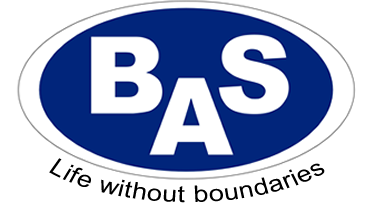 BAS (NW) Ltd School LaneHollins GreenWarringtonWA3 6LJTel:  0161 776 1594 / 01925 640730Email:  office@basnw.co.ukWebsite:  www.basnw.co.ukCompany Registration No:  8353221__________________________________________________________________________________Name:Products Supplied/Fitted: 								